Smlouva o poskytnutí služeb POSTSERVISU pro volby do Poslanecké sněmovny Parlamentu ČRč. 2021/06515kterou uzavřely níže uvedeného dne, měsíce a roku tyto smluvní strany:Česká pošta, s.p., se sídlem Praha 1, Politických vězňů 909/4, PSČ 225 99, Region Jižní Čechy, Senovážné náměstí 240/1, 370 81 České BudějoviceZastoupená:  Ing. Tomášem Prantlem, obchodním ředitelem regionu,           regionální firemní obchod JČIČO: 47114983Bankovní spojení:  133715683/0300, ČSOB, a.s.(dále jen poskytovatel)aMěsto Český Krumlov, se sídlem náměstí Svornosti 1   381 01 Český KrumlovZastoupené: Mgr. Jaroslavou Samkovou, vedoucí odboru vnitřních věcí	IČO: 00245836DIČ: CZ00245836Bankovní spojení:  221241/0100 Komerční banka, a.s.(dále jen objednatel)Předmět smlouvyPoskytovatel se zavazuje zkompletovat zásilky - obálkování dodaných sad volebních lístků do dodaných obálek formátu C5, vytisknout adresní samolepicí etikety a nalepit tyto na obálky 
a následně zkompletované zásilky předat dodací poště (dále jen „zakázka“). Objednatel se zavazuje uhradit poskytovateli dohodnutou cenu. Termín provedeníZahájení prací:	nejdéle do 15.9.2021Ukončení prací (předání kompletů dodací poště) do:  23.9.2021Zakázka je smluvními stranami považována za ukončenou a splněnou okamžikem jejího úplného předání podací poště tak, aby mohlo být provedeno doručení všech obálek nejpozději tři dny před zahájením voleb, tj. do 5. 10.2021Závazky poskytovatelePoskytovatel se zavazuje využívat předávaná data od objednatele výhradně pro účely plnění této smlouvy a učiní veškerá opatření proti jejich zneužití třetím subjektem.Poskytovatel splní svou povinnost řádným ukončením zakázky a jejím předáním podací poště ve lhůtě dle čl. II této smlouvy. Poskytovatel neprovádí kontrolu adresných údajů z předaných datových souborů, a proto neodpovídá za případnou nedoručitelnost zkompletovaných zásilek z důvodu chybných adresných údajů.Závazky objednateleObjednatel má právo na včasné a řádné provádění zakázky v souladu s jeho oprávněnými zájmy.Objednatel je oprávněn kontrolovat provádění zakázky.Objednatel je povinen dodat sady volebních lístků a obálky, tj. materiály ke kompletování zásilky nejpozději 5 pracovních dnů před dohodnutým termínem zahájení prací dle čl. II této smlouvy od 03.09.2021 do 10.09.2021. Data potřebná pro tisk adresních samolepicích etiket se objednatel zavazuje dodat poskytovateli v dohodnutém formátu a v přiměřeném předstihu, nejpozději však do dne zahájení prací dle čl. II této smlouvy. V případě, že přes upozornění poskytovatele na nevhodnost dodaných materiálů ke kompletování zásilek trvá objednatel na provedení zakázky, nenese poskytovatel odpovědnost za případné škody takto vzniklé a neodpovídá za zpracování zakázky.Je-li objednatel správcem osobních údajů podléhajících režimu zákona č. 101/2000 Sb., o ochraně osobních údajů, ve znění pozdějších předpisů (dále jen „Zákon o ochraně osobních údajů“), a jsou-li tyto údaje součástí požadavku objednatele na jejich zpracování v rámci zakázky, je objednatel povinen tuto skutečnost s poskytovatelem projednat a dohodnout opatření ve smyslu ustanovení § 6 Zákona o ochraně osobních údajů. V případě, že nebude mezi objednatelem jako správcem osobních údajů a poskytovatelem jako zpracovatelem osobních údajů uzavřena příslušná smlouva o zpracování osobních údajů nebo bude ukončena její účinnost během trvání smlouvy, je zpracovatel oprávněn odmítnout taková plnění na základě smlouvy, k jejichž poskytnutí je třeba využít osobní údaje v režimu Zákona o ochraně osobních údajů.Pokud není použita obálka s logem Postservis, bude v pravém horním rohu obálky vyznačeno: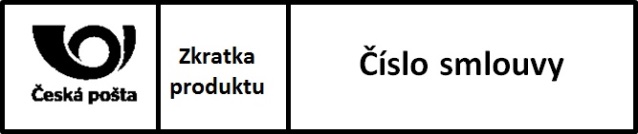 Seznam zkratek produktů:Cenová ujednání – jednotková cenaKompletace		1,00 Kč/ksTisk adresních štítku	0,5829 Kč/A4Adresní štítek (1 ks)	0,35  Kč/ksK cenám bude připočteno DPH dle platných právních předpisů.Objednatel se zavazuje uhradit cenu za poskytnutou službu na základě poskytovatelem vystavené faktury – daňového dokladu, který bude obsahovat veškeré náležitosti daňového dokladu, a to do 14 dnů ode dne doručení faktury do sídla objednatele. Zvláštní ujednáníSlužba je poskytována dle Obchodních podmínek pro poskytování služeb Hybridní pošty vydaných Českou poštou, s.p., které upravují další smlouvou neupravená práva a povinnosti smluvních stran, když smluvní strany potvrzují, že se s jejich obsahem před podpisem smlouvy řádně seznámily. Tato smlouva je uzavřena na dobu určitou do 31.10.2021.Smlouva je vyhotovena ve dvou stejnopisech majících povahu originálu, z nichž každá ze smluvních stran obdrží jeden výtisk.Účastníci prohlašují, že smlouva byla sepsána podle jejich skutečné a svobodné vůle. Účastníci dále prohlašují, že si smlouvu před podpisem přečetli, s jejím obsahem souhlasí a na důkaz toho připojují své vlastnoruční podpisy.Poskytovatel bere na vědomí, že na tuto smlouvu se vztahují povinnosti uveřejnění dle zákona č. 340/2015 Sb., o zvláštních podmínkách účinnosti některých smluv, uveřejňování těchto smluv a o registru smluv (zákon o registru smluv), v platném znění. Smluvní strany si tímto ujednávají, že uveřejnění dle tohoto zákona zajistí objednatel způsobem, v rozsahu a ve lhůtách z něho vyplývajících. O provedeném uveřejnění objednatel poskytovatele informuje poté, co obdrží ze strany správce registru smluv potvrzení o provedeném uveřejnění. Smluvní strany po dohodě souhlasí rovněž s tím, že úplné znění této smlouvy včetně všech jejich příloh a dalších součásti může být bez omezení zveřejněno i na oficiálních webových stránkách města.  Poskytovatel bere dále na vědomí, že objednavatel je povinen či oprávněn tuto smlouvu, jako i jiné skutečnosti z ní nebi z jejího naplňování vyplývající, uveřejnit či poskytnout třetím osobám, pokud takový postup vyplývá z jiných právních předpisů. Strany Dohody se zavazují zachovat mlčenlivost o obchodním tajemství druhé strany Dohody a dále o skutečnostech a informacích, které písemně označí jako důvěrné. Za obchodní tajemství jsou stranami Dohody považovány veškeré konkurenčně významné, určitelné, ocenitelné a v příslušných obchodních kruzích běžně nedostupné skutečnosti související se stranami Dohody, jejichž vlastník zajišťuje ve svém zájmu odpovídajícím způsobem jejich utajení. Pro účely této Dohody jsou obchodním tajemstvím zejména informace o smluvních vztazích existujících mezi stranami Dohody, údaje týkající se výše ceny a způsobu jejího určení, platební podmínky, informace o způsobu zajištění pohledávek, údaje o rozsahu a objemu poskytovaných služeb a podrobnosti vymezující poskytované plnění nad rámec veřejně přístupných informací.Ujednání dle tohoto odstavce se vztahují i na všechny případné dodatky k této smlouvě, jejichž prostřednictvím je tato smlouva měněna či ukončována.            V Českých Budějovicích dne 				V Českém Krumlově dne            ……………………………………………..				  ………………………………………….                        Poskytovatel                                                                                  Objednatel                                       	                                 						                                                                                    SlužbaoznačeníObyčejné psaníOLZDoporučené psaníRCenné psaníCPObchodní psaní OPCenný balíkCBObyčejný balíkODoporučený balíčekDB